Komunitní škola Traplice Vás zve na cvičení léčebné jógy pro začátečníky i pokročilé, které se uskuteční každé pondělí v 18 hodin 
v prostorách Mateřské školy v ZŠ Traplice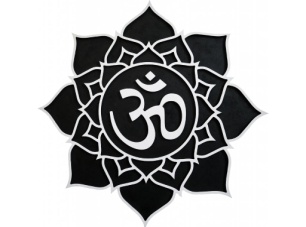 První cvičení bude 19. září 2022
Cvičení jógy vede paní lektorka Ludmila Ondrejovičová ze sdružení
Jóga v denním životě Střílky
Přineste si karimatku, pohodlný cvičební oděv a ponožky